Monday 1st MarchLI: To order and compare fractions using <> symbols. I will be successful if: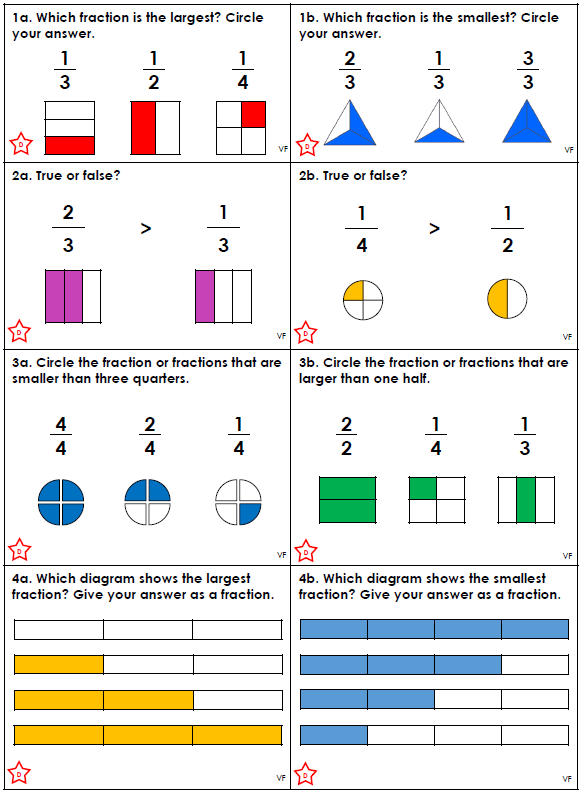 I can look at the denominator to see how many parts the shape has been divided into. I know that the more parts it has been divided into, the smaller each part will be.I can look at the numerator to see how many parts I am counting altogether.